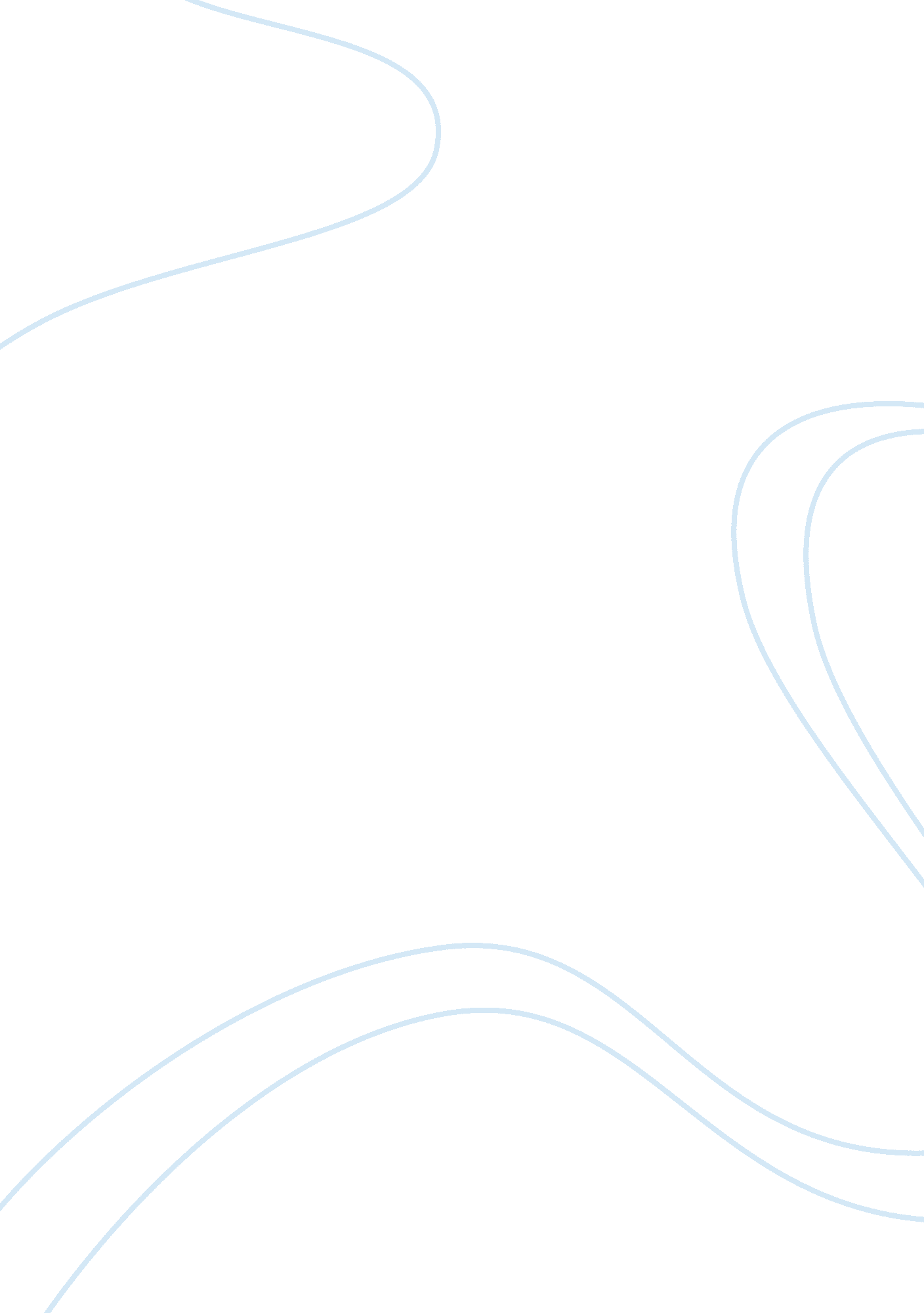 Why education is importantBusiness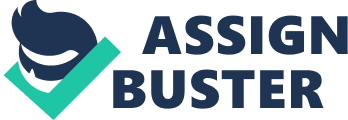 Education is essential to succeeding in life today. Education is important because it leads to more job opportunities and a wider choice of jobs. It’s also connected with job satisfaction. It is important because it helps develop new interests in life as well. The first thing that I think about when I think about education is gaining knowledge. Education gives us the knowledge of the world around us. It makes you develop in yourself a perspective of looking at life. It helps us have our own opinions and have points of view on everything in life. Education makes us capable of interpreting the things perceived and being right when doing it. Education is about lessons and poems in textbooks, and about the lessons of life. The word ‘ civilization’ is almost synonymous to the word ‘ educate’. Education is important because it teaches us the right behavior, the good manners that make us civilized. It teaches us how to lead our lives. Education is the basis of culture and civilization. It is in the development of our values and virtues. Education cultivates us into mature individuals. It makes us capable of planning for our futures and taking the right decisions. Education is important because it prepares us with all that is needed to make our dreams come true. Education opens doors of amazing career opportunities. It captures better prospects in career and growth. Every employer of today requires his employees to be well educated. They will require expertise. So, education becomes a high criterion for employment in any field of the industry. We are weighed on the market on the basis of our educational skills, and how well we can apply them. Education is essential as it paves the path leading to disillusionment. It wipes out all the wrong beliefs in our minds. It helps create a clear picture of everything around us. We won’t remain in confusion about the things we learn. Education brings up questions and also devises ways to find satisfactory answers to them. Education is about learning to reason everything until every question meets its answer. Education can lead us to enlightenment. It is education that builds in every individual, a confidence to take decisions, to face life and to accept successes and failures. Schools define the basic framework of education. It gives us the fundamentals so we can specialize in fields of our interest. But education does not end here; it is a lifelong process. No human beings are able to survive properly without education. By the means of education only one’s potential can be used to full extent. Education tells us how to think, how to work properly, how to make a decision. It is most important in life like our basic need foods, clothes and shelter. Education is the only way to survive present-day. The more education you have, the better the job you can get and the more money you can make too. Education truly is the great equalizer. 